IESNIEGUMSpar mirušas personas pēdējās deklarētās dzīvesvietas izziņuValmieras novada pašvaldībai								 Lāčplēša ielā 2, ValmierāLūdzu izsniegt man izziņu par mirušās personas pēdējo deklarēto dzīvesvietu: _____________________________________, 	(mirušās personas vārds, uzvārds)	(personas kods)_________________________________________________________ , Valmierā.      (adrese)Izziņa nepieciešama iesniegšanai:________________________________________.                                                                                                                                    (norādīt, kur izziņa tiks iesniegta)Izziņu vēlos saņemt: piecu darbdienu laikā – 12,50  euro; vienas darbdienas laikā – 25,00 euro; divu stundu laikā – 35,00 euro;Personu kategorijas, kurām valsts nodevas apmērs samazināms par 50% (jāuzrāda attiecīgā statusa vai fakta apliecinošs dokuments): politiski represētā persona nacionālās pretošanās kustības dalībnieks persona, kurai pašai vai kopā ar laulāto, vai attiecīgās personas laulātajam ir trīs bērni vai vairāk vecumā līdz 18 gadiem (arī aizbildnībā esoši vai audžu ģimenē ievietoti bērni) aizbildnis vai aizgādnis par aizbildnībā vai aizgādnībā esošo personuPersonu kategorijas, kuras ir atbrīvotas no valsts nodevas samaksas (jāuzrāda attiecīgā statusa vai fakta apliecinošs dokuments): personas ar invaliditāti Černobiļas atomelektrostacijas avārijas seku likvidēšanas dalībnieki  persona, kura sasniegusi Latvijas Republikā vecuma pensijas piešķiršanai noteikto vecumu  persona, kurai Latvijas Republikā piešķirta vecuma pensija trūcīgas ģimenes loceklis vai atsevišķi dzīvojoša trūcīga personaPielikumā: 	____________________________________________________________________________________________________________________________________________________________20___.gada ____ . ______________           	                  __________________________________(iesniedzēja paraksts) *	* Dokumenta rekvizītus “paraksts” un “datums” neaizpilda, ja elektroniskais dokuments sagatavots atbilstoši normatīvajiem aktiem par elektronisko dokumentu noformēšanu.- - - - - - - - - - - - - - - - - - - - - - - - - - - - - - - - - - - - - - - - - - - - - - - - - - - - - - - - - - - - - - - - - - - - - - - - /Aizpilda pašvaldības darbinieks/  veikta valsts nodevas apmaksa ______ euro apmērā, __________________ . 			     		(dok.nr.)  atteikts sniegt ziņas – ___________________________________________________________________________________________________________________________________________________________________________________________________________________________________________________________________________ klientam piešķirta valsts nodevas atlaide saskaņā ar Ministru kabineta 29.08.2017. noteikumiem Nr.505 “Noteikumi par valsts nodevu par informācijas saņemšanu no Iedzīvotāju reģistra”.Izziņas pieprasītāja personu/statusa apliecinošie dokumenti:20___.gada ____ . ______________, Izziņas Nr.2.2.8.4/___/____Darbinieks 							_____________________________(paraksts, vārds, uzvārds, amats)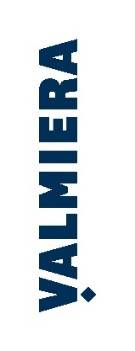 ................................................................................................(iesniedzēja vārds, uzvārds vai juridiskās personas nosaukums)   ................................................................................................ (personas kods vai reģistrācijas numurs)  ................................................................................................ (deklarētā dzīvesvietas adrese, juridiskā adrese)...................................../...........................................................(tālrunis)                                         (elektroniskā pasta adrese)..................................................................................................(juridiskās personas pārstāvja amats, vārds, uzvārds)-Personas V.UzvārdsDokumenta nosaukumsDokumenta Nr.IzdevējiestādeIzdošanas datums